1.1. Данное Положение разработано в соответствии  с Федеральным законом от 29.12.2012 № 273-ФЗ "Об образовании в Российской Федерации" с изменениями от 8 декабря 2020 года, декларацией о языках народов России «О языках народов Российской Федерации» от 25.10 1991 г. № 1807-1 с изменениями на 31 июля 2020 года, Законом Российской Федерации «О государственном языке Российской Федерации от 01.06.2005 г. № 53-фз с изменениями на 05.05.2014 Г. Приказом Министерства Просвещения РФ от 31 июля 2020 г.№ 373 «Об утверждении Порядка организации и осуществления образовательной деятельностипо основным общеобразовательным программам- образовательным программам дошкольного образования», а также Уставом дошкольного образовательного учреждения. 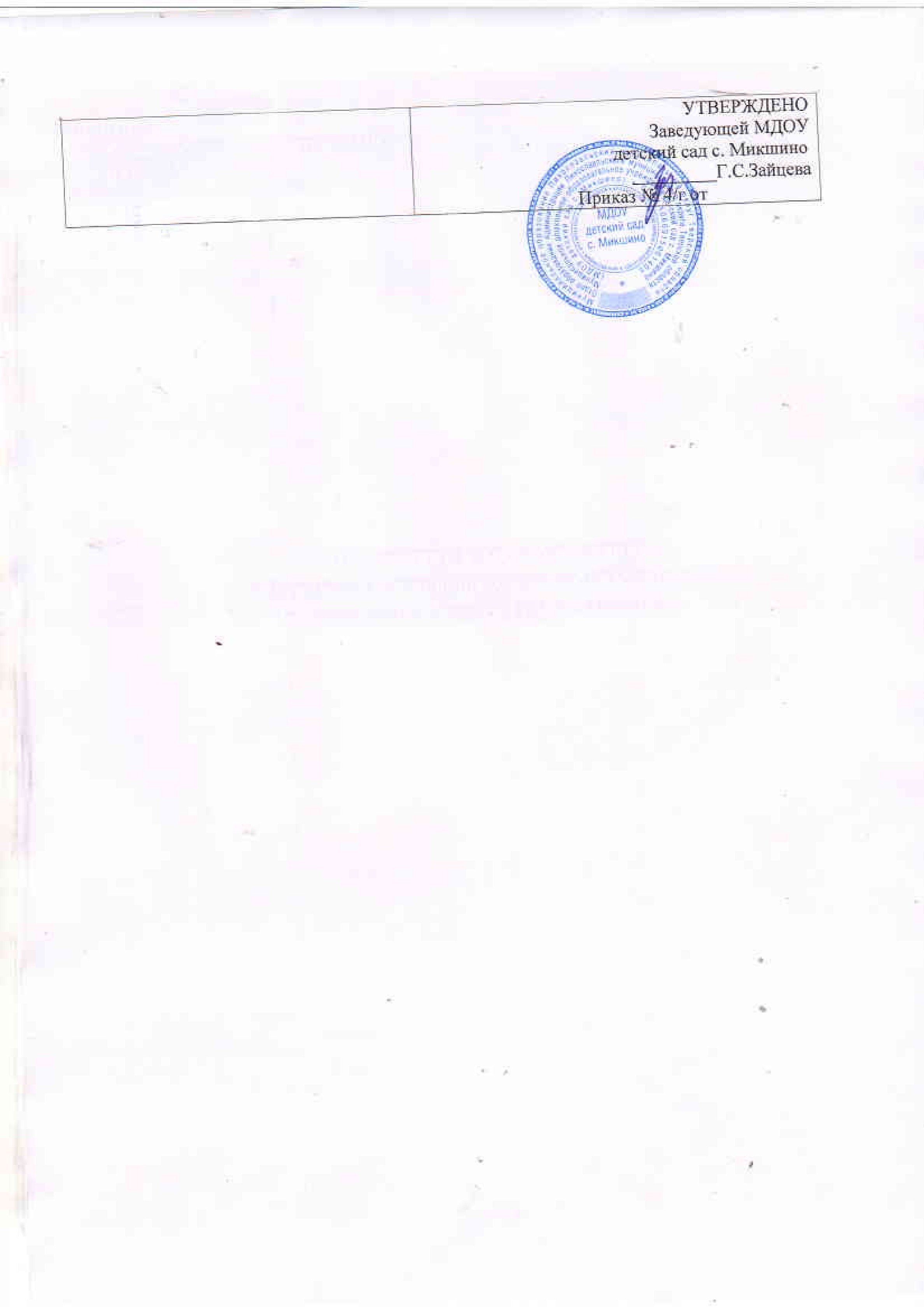 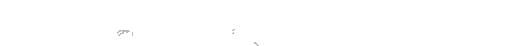 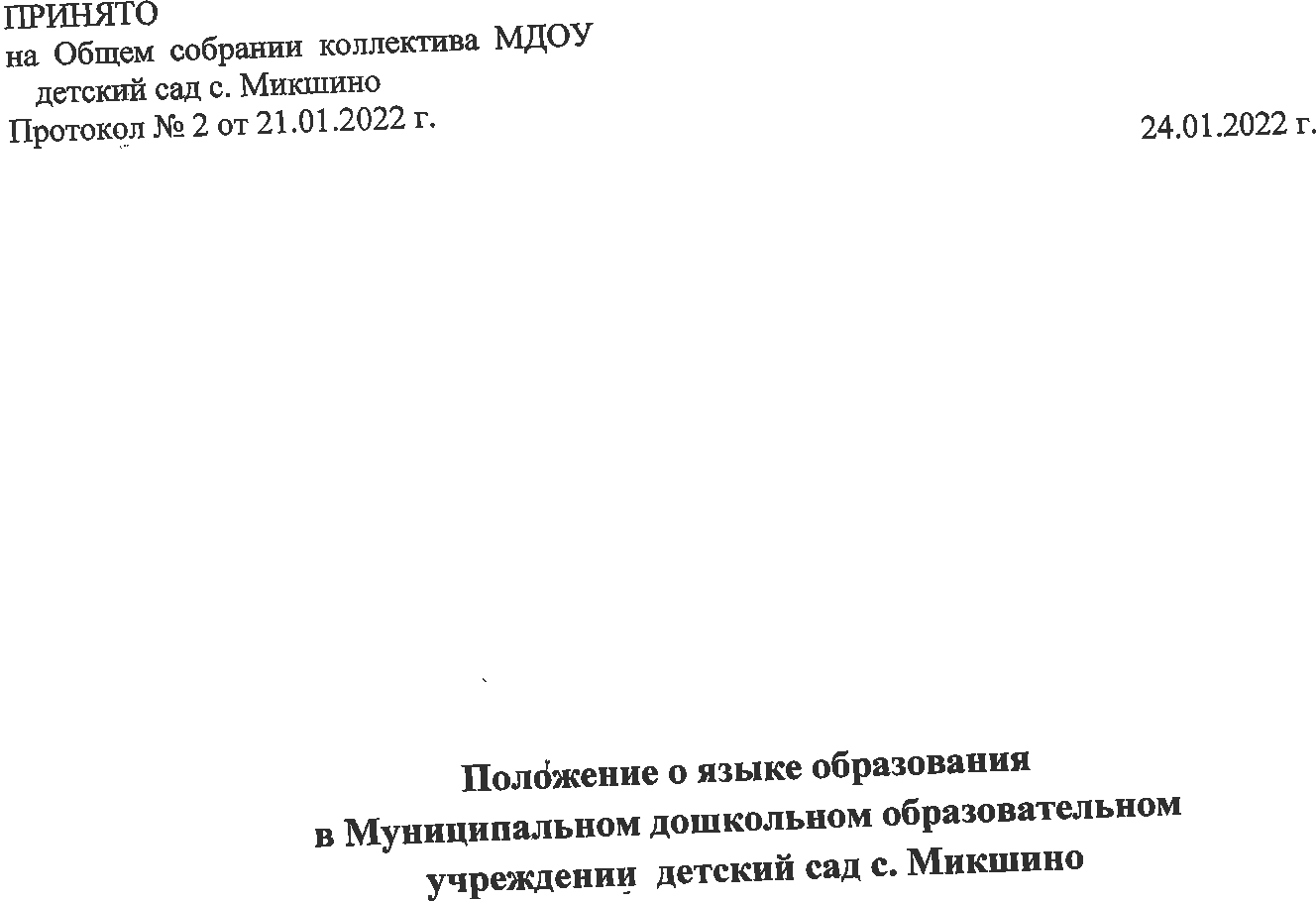 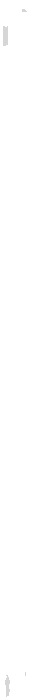 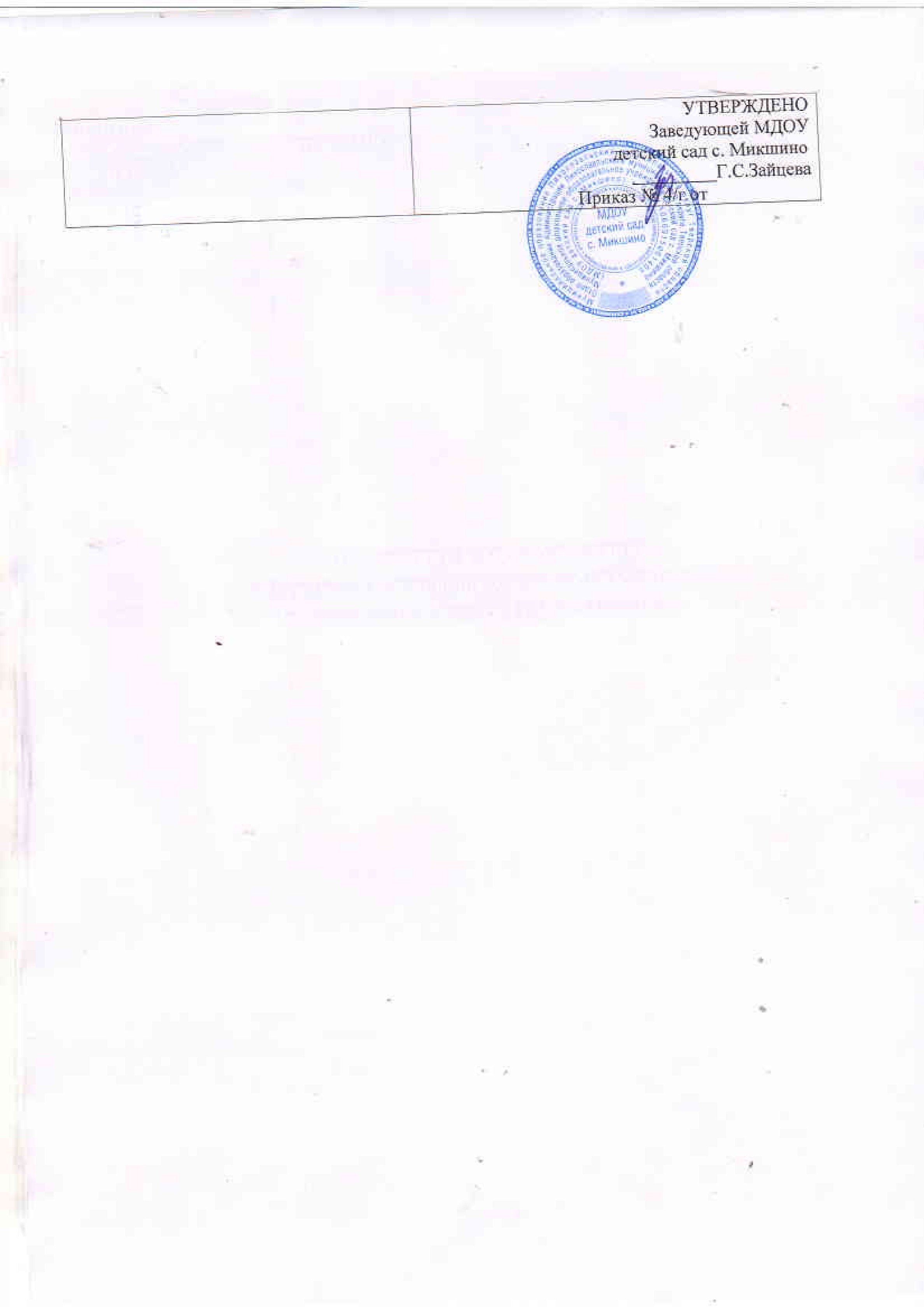 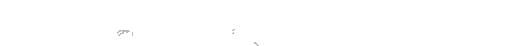 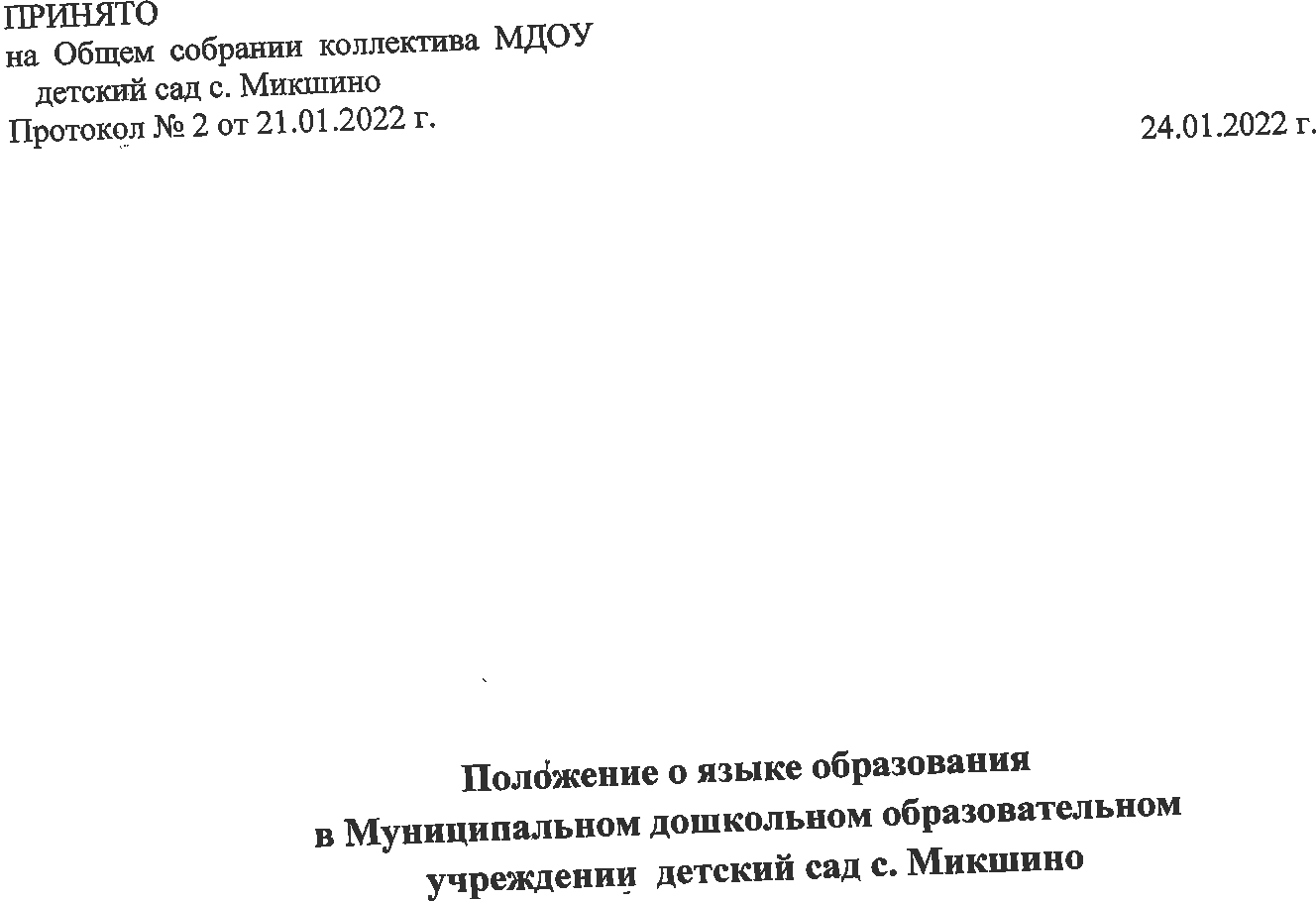 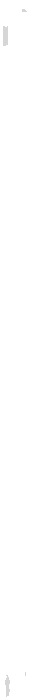 1.2. Данное Положение определяет язык (языки) образования в дошкольном образовательном учреждении, порядок выбора родного языка образования , регулирует использование государственного языка Российской Федерации в образовательной деятельности.1.3. Настоящее Положение разработано с целью соблюдения законодательства Российской Федерации в области образования в части определения языка образования и пправа граждан на бесплатное общедоступное дошкольное образование.1.4. Настоящее Положение обязательно для исполнения всеми участниками образовательных отношений . Источник: https://ohrana-tryda.com/node/4019.1.5. Дошкольное образовательное учреждение обеспечивает открытость и доступность о языке образования и порядке организации изучения родных языков.2. Требования к языкам при организации образовательной деятельности.2.1. В Российской Федерации гарантируется получение дошкольного образования на государственном языке Российской Федерации, а также выбор языка обучения и воспитания в пределах возможностей, представляемых системой образования.2.2. В детском саду образовательная деятельность осущесствляется на государственном языке Российской Федерации в соответствии с Уставом дошкольного образовательного учреждения.2.3. Право на получение дошкольного образования на родном языке из числа языков народов Российской Федерации, а также право на изучение родного языка из числа языков народов реализуется в пределах возможностей, представляемых системой образования в порядке, установленном законодательством об образовании.2.4. В ДОУ создаются условия для изучения русского языка, как государственного языка Российской Федерации.2.5. Образовательная деятельность на русском языке осуществляется по реализуемой образовательной программе дошкольного образования, разработанной дошкольным образовательным учреждением в соответствии с федеральным государственным образовательным стандартом дошкольного образования и с учетом примерной основной образовательной программой дошкольного образования. 2.6. В дошкольном образовательном учреждении в рамках предоставления дополнительных образовательных услуг может быть организована образовательная деятельность по изучению иностранных языков в соответствии с образовательной программой и в порядке, установленном законодательством об образовании и локальными нормативными актами детского сада.Ведение образовательной деятельности 3.1. В ДОУ образовательная деятельность осуществляется на государственном русском языке. 3.2 . Преподавание и изучение русского языка осуществляется в соответствии с ФГОС дошкольного образования. 3.3 . Реализация указанных прав обеспечивается созданием необходимого числа соответствующих образовательных групп, а также условий для их функционирования.3.4 . Выбор языка образования, изучаемых родного языка из числа языков народов Российской Федерации, в том числе русского языка как родного языка, осуществляется по заявлениям родителей (законных представителей) воспитанников при приеме (переводе) на обучение по образовательным программам дошкольного образования. 3.5 . В целях недопущения нарушений права граждан в части определения языка образования и языка изучения образовательная организация обеспечивает своевременное информирование родителей (законных представителей) обучающихся с целью свободного, добровольного выбора ими изучения родного языка из числа языков народов Российской Федерации. 3.6. Документооборот в образовательной организации осуществляется на русском языке — государственном языке Российской Федерации. Документы об образовании оформляются на государственном языке Российской Федерации — русском языке. 3.7 . Иностранные граждане и лица без гражданства все документы представляют в дошкольное образовательное учреждение на русском языке или вместе с заверенным в установленном порядке переводом на русский язык. 3.8. При поступлении ребенка в детский сад родители (законные представители) несовершеннолетних воспитанников или лица, их заменяющие в заявлении указывают желаемое для них изучение родного языка. 3.9 . Заявления родителей (законных представителей) о выборе родного языка обучения хранятся в личных делах (карточках) воспитанников.Заключительные положения 4.1 . Настоящее Положение о языке образования является локальным нормативным актом ДОУ, принимается на Педагогическом совете работников дошкольного образовательного учреждения и утверждается (либо вводится в действие) приказом заведующего дошкольным образовательным учреждением. 4.2 . Все изменения и дополнения, вносимые в настоящее Положение, оформляются в письменной форме в соответствии действующим законодательством Российской Федерации. 4.3 . Положение принимается на неопределенный срок. Изменения и дополнения к Положению принимаются в порядке, предусмотренном п.4.1 настоящего Положения. 4.4. После принятия Положения (или изменений и дополнений отдельных пунктов и разделов) в новой редакции предыдущая редакция автоматически утрачивает силу.